Kuznetsov Igor VictorovichGeneral details:Certificates:Experience:Documents and further information:I have valid Rus Seafarer`s ID and Travel passport.
I have valid Ukr. Seaman`s book and Travel passport.
Experienced in lashing/unlashing operations.

Marlins( Deck department): 85%
Marlins ( Junior Officer): 77%Position applied for: Junior OfficerDate of birth: 07.06.2017 (age: 0)Citizenship: UkraineResidence permit in Ukraine: YesCountry of residence: UkraineCity of residence: SevastopolPermanent address: Kurortnaya 9aContact Tel. No: +7 (978) 720-07-73E-Mail: Kuznetsov.Igor.06@gmail.comSkype: Kuznetsov.From.SouthU.S. visa: Yes. Expiration date 31.12.2022E.U. visa: NoUkrainian biometric international passport: Not specifiedDate available from: 20.02.2017English knowledge: GoodMinimum salary: 900 $ per month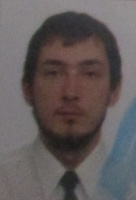 DocumentNumberPlace of issueDate of expiryCivil passportAP 410181Dneproxskaya RO v Xersone31.12.2022Seamanâs passportAB 427809Sevastopol05.03.2019Tourist passportEK 733327Sevastopol08.11.2021TypeNumberPlace of issueDate of expiryCertificate of Competency OOW navigational2010308848Novorossyisk08.11.2021GMDSS General Operator1017686Novorrosiysk09.12.2021Basic Safety (incl Pers.Safety & Social Resp.)0461969Novorrosiysk08.11.2021Advanced Fire Fight.0464312Novorrosiysk28.11.2021Medical First Aid or Medical Care0467429Novorrosiysk02.12.2021Proficiency In Survival Craft & Rescue Boats0365286Novorrosiysk29.11.2021Radar Observer and Plotting0372772Novorrosiysk15.11.2021ARPA0472675Novorrosiysk17.11.2021Hazardous cargoes11352541Novorrosiysk16.12.2021Bridge Team Management23500424Novorrosiysk24.12.2021Electronic charts0641495Novorrosiysk25.11.2021Yellow fever VaccinationSevastopol04.04.2020Medical ExeminationSevastopol29.12.2017PositionFrom / ToVessel nameVessel typeDWTMEBHPFlagShipownerCrewingDeck Cadet04.04.2016-02.10.2016BBC SWedenMulti-Purpose Vessel4304-GibraltarBriese SwallowBriese SwallowOrdinary Seaman10.07.2012-22.01.2013Oceanix OmegaDSV - Diving Support Vessel1245-antigua and barabudaWorkShipsAfrica LtdReal expressOrdinary Seaman14.10.2011-27.04.2012Oceanix OmegaDSV - Diving Support Vessel1245-antigua and barabudaWorkShips Africa LtdReak express